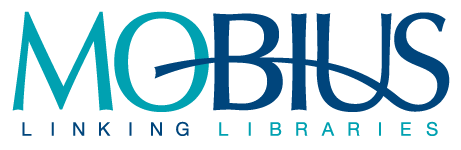 Minutes of the Circulation & Courier CommitteeFebruary 13, 2024 2:00 pm CentralOnline Meeting via ZoomMembers PresentAndrew Stout, Chair, University of Missouri-St. LouisConrad Rader, Vice-Chair, Saint Louis University Medical Center LibraryKatherine Bohnenkamper, Drury UniversityHeather Gibbs, Bettendorf Public LibraryRobyn Lambert, Culver-Stockton CollegeEileen Condon, Webster University Steve Strohl, MOBIUSMembers AbsentCarol Schrey, St. Charles City-County LibraryGuests or Proxies Presentn/a
Meeting MinutesCall to order and introductionsWelcome by Steve Strohl (host of the call) and Andrew Stout (Chair).Meeting called to order at 2:02 pm.Adoption of the agendaAndrew asked for a motion to adopt the agenda; Conrad Rader made the motion and Heather Gibbs seconded. No objections.Information ItemsSteve gave a brief update on FOLIO migration and OpenRS implementation. Encouraged everyone to look at and test FOLIO data and five feedback about issues discovered.OpenRS testing with the Sierra and Polaris stand-alone libraries. Encouraged everyone to view OpenRS training videos on the OpenRS page of the MOBIUS website.  
Old Business Review the questions for our courier survey to be sent out this spring.Andrew Stout noted that Eileen Condon had submitted a few revisions to the questions discussed at the last meeting, and those revisions have been made.Steve raised the issue of a question designed to see if MOBIUS members are feeling the loss of sharing with Prospector libraries, noting that it may be too early to ask this question. The consensus among committee members was that this is a necessary question to ask and will probably be most effective if included in next year’s survey.Heather raised the question of whether the survey question regarding the effectiveness of delivery from STAT Courier’s partners (MALA, TAE, etc.) should be generalized for MOBIUS members who are not familiar with the various partners. The language was adjusted accordingly.Andrew noted the April 15 – May 3 timeframe for circulation of the survey that was discussed at the last meeting. The committee confirmed this as the target for collecting responses.New BusinessInput from MOBIUS member on the use of book bands.Andrew shared an email from Deborah Ehrstein asking the committee to consider the discontinuation of book bands in the new resource sharing environment. Deborah noted several reasons for this, including simplifying workflows and uncertainty of the inclusion of patron names on requests through OpenRS.Heather noted that using adhesive labels would cut down on the workflow associated with producing book bands. She also suggested this was an issue that we would need to wait for OpenRS to be implemented before the committee could make a recommendation.Steve noted that the lack of patron names on OpenRS is a known issue that will need to be addressed. He also suggested that one possible solution could involve substituting an “OpenRS sticker” – something easily applied to all book requested through OpenRS – for the current book bands. He also noted that any solution of this kind would need to wait until after the implementation of OpenRS.Andrew noted, as the committee has discussed previously, this will be an issue that needs to be addressed by future iterations of the committee.Follow up for Courier surveyAndrew sought input on whether another meeting of the committee was necessary before the MOBIUS conference in June.Eileen suggested it would be necessary to meet to discuss the findings of the survey. A date of May 14 was agreed on for the next meeting.Adjourn MeetingAndrew called for a motion to adjourn the meeting; motion was made by Heather and seconded by Conrad.Minutes prepared by Andrew Stout